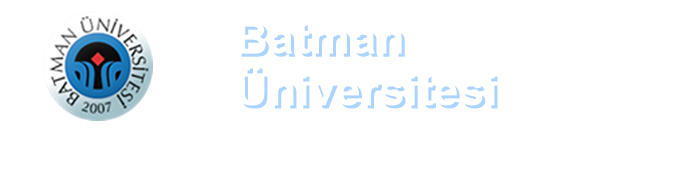 BATMAN ÜNİVERSİTESİKARİYER GELİŞTİRME UYGULAMA VE ARAŞTIRMA MERKEZİ2021 Yılı Birim İç Değerlendirme RaporuBu raporun hazırlanmasında birimizde yürütülen onaylanmış araştırma faaliyetlerinden ve ilgili yönetmelikten faydalanılmıştır..Kariyer Geliştirme Uygulama ve Araştırma Merkezi, Üniversitemiz öğrencilerinin ve mezunlarının kariyer planlama ve gelişimlerine destek olmak temel amacı doğrultusunda; 19 Eylül 2017 tarihinde Resmi Gazetede 30185 sayı ile yayımlanarak kurulmuştur. Merkezimizin kuruluş amaçları arasında üniversite öğrencilerinin, mezunlarının ve çalışanlarının nitelik, saygınlık, tercih edilirlik ve bağlılıklarını en üst düzeye çıkarmak vizyonu doğrultusunda, bütüncül bir yaklaşımla kariyer planlama ve geliştirmeye ilişkin strateji, politika, proje, program ve organizasyon önerileri geliştirmek ve bu yönde Rektörlüğe bilgi sunmak; onaylanan önerilerin uygulanmasına ilişkin faaliyetleri koordine ve kontrol etmektir. Bununla birlikte üniversite öğrencilerinin, mezunlarının ve çalışanlarının kariyer planlama ve geliştirme performanslarını iyileştirmeye yönelik olarak bireysel potansiyellerini, kişisel özelliklerini, becerilerini, öz değerlerini, eğilim ve beklentilerini ortaya çıkarmak için gerekli kariyer danışmanlığı ve diğer hizmetleri vermek, verilmesini sağlamak amaçlarımız arasındadır.MERKEZİN  MİSYONU, VİZYONU, TEMEL DEĞERLERİ VE HEDEFLERİKariyer Geliştirme Uygulama ve Araştırma Merkezi’nin misyonu, vizyonu, temel değerleri amaçları ve hedefleri şu şekildedir:. MERKEZİN MİSYONU:Batman  Üniversitesi Kariyer Geliştirme, Uygulama ve Araştırma  Merkezi, öğrencilerimiz ve mezunlarımıza, ilgi ve istekleri doğrultusunda, ülke ve bölge ihtiyaç, koşulları ve  öğrenci ve mezunların yeteneklerini de dikkate alarak bilgi ve kariyerlerini planlama ve geliştirme konularında destek vermektir. Öğrenci ve mezunlarımıza, kariyer planlamasının yapılmasında danışmanlık hizmeti vermek, kurumlar arasında irtibat sağlamak, kariyer günleri ve yönlendirme hizmetleri sunmaktır. Bununla birlikte, merkezde yapılan çalışmaların sonuçlarını kurum ve kuruluşlarla paylaşarak bölgesel kalkınmaya katkıda bulunmaktır. Bu hedefler doğrultusunda merkezimiz; kariyer rehberliği, staj imkânlarının geliştirilmesi ve kariyer günleri gibi çeşitli etkinliklerle hizmet vermeyi amaçlamaktadır.MERKEZİN VİZYONUMerkezimizin hedef kitlesi Batman Üniversitesi öğrencileri ve mezunlarıdır. Bu nedenle öğrencilerimizin, öğrenimleri süresince ve mezuniyet sonrasında bilgi ve yeteneklerini geliştirmek, kariyer planlarını yapmaları konusunda rehberlik etmek, onları iş dünyasına hazırlayabilmek, gerekli yetkinlik ve bilgileri kazandırabilmek, iş hayatı ve kariyerleri konusunda etkin bilinçlendirme yapabilmektir.MERKEZİN TEMEL DEĞERLERİMerkezimiz aşağıda belirtilen temel değerler doğrultusunda faaliyetlerini sürdürmektedir.  Kurumsal imaja katkı sağlamak  Hakkaniyet  Hoşgörü Etik değerlere bağlılık  Katılımcılık Şeffaflık  Hesap verebilirlik  Sürekli iyileştirme Sosyal sorumluluk  Girişimcilik  İç ve dış paydaşlarla iletişim Bilimsel bilgiye dayanma Değişime ayak uydurmaMERKEZİN AMAÇLARI VE HEDEFLERİTablo 1: Merkezin Amaçları ve HedefleriYÖNETİM İDARİ VE TEKNİK PERSONELKariyer Merkezi geleceğe yönelik süreçlerini aşağıdaki gibi iyileştirmeyi planlamaktadır.Merkezin fiziki, teknolojik alt yapısını ve kendi iç örgütlenmesini oluşturmak.Gerekçe: A. Merkezin faaliyetlerinin yürütülmesi için en az dört odadan oluşan fiziksel bir mekana sahip olmak,B. Merkezin  çalışmaları için bir toplantı salonuna sahip olmakC. Merkezin teknolojik araç gereç ihtiyacının karşılanmasıD.Uzman personel (Öğretim Görevlisi vb.), istihdamının yapılmasıE. Fiziki, teknolojik koşulların yeterine getirilmesi için ilgili birimlerden destek almakF.Merkezin müdür, müdür yardımcısı, akademik birim temsilcilerinden oluşan yönetim kurulunun, danışma kurulunun kurulmasını sağlamakMerkezin iç ve dış paydaşlar tarafından tanınırlığının sağlanmasıGerekçe: İç paydaşlarla yapılan görüşmeler çerçevesinde merkezle ilgili gerekli tanıtımları yapmak ve iç paydaşların kendi birimlerinde merkezle ilgili bilgi vermelerini sağlamak,Merkezin yapacağı eğitim ve seminerleri, konferans ve fuarları iç paydaşlarla işbirliği içinde gerçekleştirmek,Dış paydaşların merkezle olan ilişkilerinin sürekliliğini sağlamak  için kariyer planlanlama konusunda merkezin katkılarını nitelik ve nicelik olarak artırmak,Mezun öğrencilerle güçlü bağlar oluşturmak,Batman’daki kamu ve özel sektör kurum ve kuruluşlarına ziyaretlerde bulunmakMevcut ve mezun öğrencilerimizin kariyer planlamalarına katkı sağlayacak eğitim, seminer, konferans gibi akademik amaçlı, mezun buluşmaları, kariyer fuarları gibi etkileşim amaçlı etkinlikleri düzenlemekGerekçe: Her birimle işbirliği yaparak meslek, sektör tanıtımlarını yapacak ilgili kişilerin davet edilerek seminer ve konferanslar düzenlemekBirimlerin mezun öğrencilerini davet ederek mezun- öğrenci buluşmaları gerçekleştirmekToplumun farklı kesimleri ile iş birliği içerisinde girişimci ve proje odaklı çalışmayı benimsemek ve akademik faaliyetlerde bulunmakBatman’daki sanayi ve ticaret odalarıyla projeler üretmek ayrıca staj ve uygulama süreçleri için öğrencilere destek verecek protokoller yapmakBATSO ve İŞKUR ile beraber çalışmakYukarıda bahsi geçen iyileştirmelerin gerçekleşmesi durumunda şu amaçlara ulaşılabilecektir:Merkezin fiziki, teknolojik alt yapısınının ve kendi iç örgütlenmesinin oluşturulması.Merkezin iç ve dış paydaşlar tarafından tanınırlığının maksimum düzeyde sağlanması.Mevcut ve mezun öğrencilerimizin kariyer planlamalarına katkı sağlayacak eğitim, seminer, konferans gibi akademik amaçlı, mezun buluşmaları, kariyer fuarları gibi etkileşim amaçlı etkinliklerin düzenlenmesi.Toplumun farklı kesimleri ile iş birliği içerisinde girişimci ve proje odaklı çalışmanın benimsenmesi ve akademik faaliyetlerde bulunulması.Tablo 2: Faaliyet Bilgileri ( Ortak Kuruluş, Katılımcı Sayısı, Konuşmacı) Kariyer Geliştirme Uygulama ve Araştırma Merkezi paydaş analizi yapılarak paydaşlar, etki ve önem dereceleri, paydaş beklentileri belirlenmiştir. Tablo 2: Paydaşlar ve Paydaş Etki/Önem MatrisiMerkez Müdürlüğümüz 2023-2027 stratejik Planı çerçevesinde belirlenen önceliklerle uyumlu araştırma geliştirme faaliyetlerini şekillendirmiş Üniversite-Bölge ve ülkemizi ihtiyaçları göz önüne alınarak fiziki ve teknolojik modernizasyonun ve iç örgütlenmenin sağlanması, faaliyetsel bazda verimliliğin artırılması, uzman personel istihdamı vb. konularda etkinliği artırmaya yönelik strateji izlemektedir.Müdür: Rektör tarafından Üniversite öğretim üyeleri arasından üç yıl süre ile görevlendirilir.Yönetim Kurulu: Müdür ve Müdür Yardımcıları ile birlikte toplam yedi üyeden oluşur. Yönetim Kurulu Müdürün teklifi üzerine, Rektör tarafından Üniversite öğretim üyeleri arasından üç yıl süre ile görevlendirilir.Müdür Yardımcısı: Yönetim Kurulunu oluşturan üyeler arasından iki Müdür Yardımcısını en fazla üç yıl süre görevlendirilmek üzere Rektörün onayına sunar.Danışma Kurulu: Müdür, Müdür Yardımcıları ile birlikte en az on bir, en çok on beş üyeden oluşur. Danışma Kurulunun Müdür ve Müdür Yardımcıları dışında kalan üyeleri Üniversiteden veya diğer kamu ve özel sektör kurum ve kuruluşlarından Merkezin amaçları doğrultusunda çalışmaları, bilimsel ve teknolojik araştırma ve uygulamaları olan kişiler arasından görevlendirilir. Bu üyeler Yönetim Kurulunun önerisiyle Rektör tarafından üç yıl süre için görevlendirilir.Kaynakların Yönetimi Yönetim Kurulunun, Birim sorumluları, idari birim, Danışma Kurulu, dış ve iç paydaşların talep ve görüşleri neticesinde şekillenir. Yönetim Kurulu kararı, Rektörlük Makamı tarafından kaynakların yönetimi yapılır. Destek Hizmetleri Merkez Müdürlüğün talep ve ihtiyaçları doğrultusunda Rektörlük Makamı tarafından görevlendirilen personel tarafından sağlanır.Merkez Müdürlüğümüze ait web sitesi, broşür, Üniversitemiz Basın ve Halkla ilişkiler Koordinatörlüğü aracılığı ile Kamuoyu bilgilendirmesi yapılır. Kariyer Planlama Uygulama ve Araştırma Merkezi, üniversitemiz öğrencilerinin ve mezunlarının kariyer planlama ve gelişimlerine destek olmak temel amacını taşımaktadır. Bu doğrultuda dış paydaşlarımız olan kamu ve özel sektör ile işbirliği yaparak öğrenci ve mezunlarımız için istihdam olanaklarını takip etme, staj ve iş başvuru süreçlerinde öğrencilerimizin ihtiyaç duyacakları özgeçmiş hazırlama, mülakat teknikleri gibi farklı yetkinlikleri kazanmaları için mesleki beceri eğitimlerini düzenleme, öğrenci ve mezunların kendi niteliklerine uygun istihdam alanlarını belirlemelerine, gelecek çalışma yaşamına uyum sağlayabilmelerine yardımcı olmak amacıyla kariyer danışmanlığı hizmeti verme görevlerini sürdürmektedir. Kariyer Geliştirme Uygulama ve Araştırma Merkezinin faaliyet alanlarını kapsayan açık ve şeffaf bir yönetim çerçevesinde yürütülen çalışmaların planlaması ve uygulamaların sonucunda elde edilen verilerin değerlendirilmesi ve taraflarca paylaşılması esasları benimsenmiştir. Bilindiği üzere bir üniversiteyi diğerlerinden farklı kılan özelliklerinden biri de mezunlarının iş hayatına eklemlenebilmeleri ve başarılarıdır. Bu perspektif doğrultusunda mevcut öğrencilerimize kariyer merkezi hizmetler sunarak onları hayata hazırlamakla beraber mezunlarımıza yönelik faaliyetlerimizi sürekli gelişim ve yenilikçilik odaklı olarak güçlendirmeye çalışmaktayız. Amaç 1Amaç 1 Merkezin fiziki, teknolojik alt yapısını ve kendi iç örgütlenmesini oluşturmak.Hedef1.1Merkeze ait fiziksel bir alanın sağlanmasıHedef1.2Merkezin teknolojik araç gereç ihtiyacının karşılanmasıHedef1.3Merkezin yönetmeliğinde yer alan iç örgütlenmesini tamamlamakAmaç 2Amaç 2Merkezin iç ve dış paydaşlar tarafından tanınırlığının sağlanmasıHedef2.1İç paydaşlarla yapılan görüşmelerin ve tanıtımların artırılması.Hedef2.2Dış paydaşlarla yapılan görüşmelerin ve tanıtımların artırılmasıAmaç 3Amaç 3 Mevcut  ve mezun öğrencilerimizin  kariyer  planlamalarına  katkı sağlayacak eğitim, seminer, konferans gibi akademik amaçlı,  mezun buluşmaları, kariyer fuarları gibi etkileşim amaçlı etkinlikleri düzenlemek.Hedef3.1Üniversitemizin eğitim öğretim birimlerinde bu çalışmaların desteklenmesi ve teşvik edilmesiHedef3.2Merkez tarafından düzenlenecek etkinlikler için kişi ve kurumlarla işbirliğinin daha fazla güçlendirilmesiSıra:Unvan-Ad-Soyad:Görevi:1Dr. Öğr. Üyesi Mehmet Akif KayMüdür2Dr. Öğr. Gör. Gül Nazik ÜNVERAkademik 3Öğr. Gör. Büşra BARANAkademikSıra:Ad-Soyad:Unvan:1Elif BEDERBilgisayar İşletmeniSıraEtkinlik AdıEtkinlik OrtağıKatılımcı SayısıKonuşmacı BilgisiEtkinlik TarihiEtkinlik Yeri8Kariyer Danışmanlığı Online Görüşmesi 2DİKA-AB2Özlem Yurdanur03.05.2021Online9Kariyer Danışmanlığı Online Görüşmesi 3DİKA-AB6Özlem Yurdanur04.05.2021Online10Kariyer Danışmanlığı Online Görüşmesi 4DİKA-AB8Özlem Yurdanur06.05.2021Online11Kariyer Danışmanlığı Online Görüşmesi 5DİKA-AB26Özlem Yurdanur07.05.2021Online12Kariyer Danışmanlığı Online Görüşmesi 6DİKA-AB8Özlem Yurdanur07.05.2021Online13Kariyer Danışmanlığı Online Görüşmesi 7DİKA-AB11Özlem Yurdanur10.05.2021Online14Kariyer Danışmanlığı Online Görüşmesi 8DİKA-AB4Özlem Yurdanur12.05.2021Online15Kariyer Danışmanlığı Yüzyüze Ders DİKA-AB37Özlem Yurdanur22.09.2021Batman Üniversitesi Batı Raman Kampüsü Rektörlük Konferans salonu16TRC3 Bölgesinde Genç İstihdamın Desteklenmesi Projesi” kapsamında Kariyer Rehberliği ve Danışmanlığı Toplantısı IDİKA-AB168Rek. Yrd. Prof. Dr. Rohat CebeAhmet Kaan KetboğaCleofe MC GuardigliLevent ErkanÖzlem YardanurBesim EvizEmine Kurşun30.11.2021Batman Üniversitesi Batı Raman Kampüsü Rektörlük Konferans salonu17TRC3 Bölgesinde Genç İstihdamın Desteklenmesi Projesi” kapsamında Kariyer Rehberliği ve Danışmanlığı Toplantısı IIDİKA-AB270Rek. Yrd. Prof. Dr. Rohat CebeAhmet Kaan KetboğaCleofe MC GuardigliHasan ÇankayaÖzlem YurdanurPınar BulutSinan Macit07.12.2021Merkez Kampüs Rektörlük Konferans salonuPaydaşlarİç/Dış PaydaşlarNeden Paydaş? T: Temel ortak S: Stratejik ortak H: Hizmet alan Ç: Çalışanlar K:Kural koyucuÖnceliği: Önem Düzeyi/ Etki Düzeyi İ:İzle-Önemsiz/Zayıf B: Bilgilendir-Önemsiz/Güçlü G:Çıkarlarını Gözet-Önemli/Zayıf Ç:Birlikte Çalış-Önemli/GüçlüRektörlükİç PaydaşT/KÇStrateji Geliştiştirme Daire Başkanlığıİç PaydaşT/KÇÖğrenci İşleri Daire Başkanlığıİç PaydaşTÇSKSD Başkanlığıİç PaydaşTÇBilgi İşlem Daire Başkanlığıİç PaydaşÇÇÖğrencilerİç PaydaşHÇAkademik Personelİç PaydaşÇ/HÇİdari Personelİç PaydaşÇ/HÇÜniversitemiz Uygulama ve Araştırma Merkezleri ve Koordinatörlükleriİç PaydaşÇ/HÇCumhurbaaşkanlığı İnsan Kaynakları Daire BaşkanlığıDış PaydaşT/KÖğrenci AileleriDış PaydaşSÇMezunlarDış PaydaşSÇYerel Medya KuruluşlarıDış PaydaşSÇUlusal Medya KuruluşlarıDış PaydaşSÇBATSODış PaydaşH/TÇDİKADış PaydaşH/TÇİŞKURDış PaydaşH/TBatman ValiliğiDış PaydaşH/TÇBatman İl Milli Eğitim MüdürlüğüDış Paydaş H/KÇYÖKDış PaydaşS/KÇTUBİTAKDış PaydaşH/KÇÖSYMDış PaydaşKÇKamu Kurum ve KuruluşlarıDış PaydaşH/T/S/KÇSTK’larDış PaydaşH/TÇBatman BelediyesiDış PaydaşH/TÇDiğer Üniversitelerin Kariyer MerkezleriDış PaydaşH/T/SÇ